Zusatzmaterial:Max möchte sparenHinweis: Die Zusatzmaterialien stellen eine Ergänzung zum Curriculum Finanzielle Grundbildung und den 14 Materialsets dar. Mit einer Ankergeschichte und dazugehörigen Arbeitsblättern bieten die Zusatzmaterialien, die nicht extern (KANSAS, Verbraucherzentrale) geprüft worden sind, diverse Möglichkeiten, um weitere Lebens- und Alltagsereignisse der Familie Müller in den Blick zu nehmen.Überblick über das ZusatzmaterialZuordnung zum CurVe-Kompetenzmodell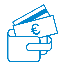 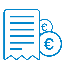 Beispielhafte Kompetenzanforderungen Materialien für LernendeVerlinkungen und Verknüpfungen zu den MaterialsetsMax eröffnet ein GirokontoMax nutzt sein KontoMax erste GehaltsabrechnungMichael möchte einen Gebrauchtwagen kaufen Ankergeschichte 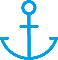 Max möchte sparen Max möchte gern den Führerschein machen. Aber das ist teuer. Woher soll er das Geld nehmen? Er hat ja nur 731,63 € im Monat.Seine Wohnung kostet 340 € im Monat.Er geht mit Mustafa zu der Fahrschule Schmidt bei ihm um die Ecke. Sie fragen dort, was ein Führerschein kostet. Der Fahrlehrer erklärt ihm, dass es davon abhängt, wie viele Fahrstunden man braucht. Außerdem wird es teurer, wenn man die Prüfungen beim ersten Mal nicht besteht.Somit kostet der Führerschein bei seiner Fahrschule zwischen 1500 € und 1900 €.Das ist viel Geld. Wie soll er das Geld nur aufbringen?Vielleicht kann er sparen.Er überlegt mit Mustafa gemeinsam.Wie kann Max für seinen Wunsch sparen? Arbeitsblätter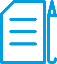 Arbeitsblatt 1Wie kann Max sparen?Max hat schon ein Girokonto. Er überlegt, ob er monatlich einen festen Betrag sparen möchte. Dies könnte er als Dauerauftrag auf ein Sparkonto überweisen.Oder möchte er nur sparen, wenn er etwas Geld übrig hat?Was sind die Vorteile und Nachteile? Worauf sollte Max achten? Welche Ideen haben Sie, wie Max noch mehr sparen kann?Besprechen Sie dies in Kleingruppen.Arbeitsblatt 2Sparmodelle
Max geht zu seiner Bank.Er fragt dort nach Sparmöglichkeiten.Die Bankerin erklärt ihm verschiedene Modelle:TagesgeldkontoSparkontoBausparvertragBilden Sie Kleingruppen. Jede Gruppe schaut sich ein Sparmodell an und versucht dies im Plenum zu erklären. Diskutieren Sie, was die Unterschiede zwischen diesen Modellen sind.Welche Art zu sparen finden Sie für Max am besten? Arbeitsblatt 3Wie lange muss Max sparen?Wie viele Monate oder Jahre muss Max sparen, um 1800 € für den Führerschein zu haben? Wenn er monatlich 50 € spart100 € spartDie Nutzung von Taschenrechner/Handy ist erlaubt.LösungsblätterLösungsvorschlag zum Arbeitsblatt 2Zusammenfassung der SparmodelleTagesgeldkonto: Nach 4 Monaten erhält Max nur noch 0,01 % Zinsen.Dafür ist das ganze Geld jederzeit verfügbar.Sparkonto:Max erhält 0,1% Zinsen. Das ist auch nicht viel, aber mehr als beim Tagesgeldkonto.Pro Monat sind nur 2000 € frei verfügbar. Höhere Summen bedürfen einer Kündigungsfrist von 3 Monaten.Da Max jedoch nur 1800 € ansparen möchte, ist diese Summe jederzeit verfügbar.Bausparvertrag:Ein Bausparvertrag macht mehr Sinn, wenn man sich ein Haus oder eine Wohnung kaufen möchte in den nächsten Jahren.Anmerkung:Ein Sparkonto hat Vorteile für Max. Er bekommt mehr Zinsen, als bei dem Tagesgeldkonto. Die Beschränkung der Verfügbarkeit bis 2000 € im Monat spielt für Max eine untergeordnete Rolle, da es um einen geringeren Betrag geht. Ein Bausparvertrag ist für Max in der derzeitigen Lebenssituation zum Geldsparen für den Führerschein nicht sinnvoll.Lösungsvorschlag zum Arbeitsblatt 3Wie lange muss Max sparen?a)1800 : 50 = 3636 Monate, also 3 Jahre 	b)1800 : 100 = 18 18 Monate, also 1,5 JahreAnlageBeispiele für Sparmodelle Beispiel TagesgeldkontoZinsen:Beispiel SparkontoSparkonto mit elektronischen Kontoauszügen. Die Kontoauszüge werden Ihnen im PDF –Format im eBanking zur Verfügung gestellt.Voraussetzungen: 	Volljährigkeit des Kontoinhabers und ein Girokonto bei einem inländischen KreditinstitutBeispiel BausparvertragWie funktioniert ein Bausparvertrag?Die eigenen 4 Wände – machen Sie Ihren Traum jetzt wahr.Eigenkapital ansparenBeim Bausparen schließen Sie einen Bausparvertrag über eine bestimmte Summe ab und besparen diesen etwa bis zur Hälfte in regelmäßigen festen Raten. Auf Ihr Guthaben bekommen Sie garantierte Zinsen in Höhe von 0,10% p.a.*.Sie haben die Chance auf staatliche Bausparförderung.  Darlehen aufnehmenNach circa 5-10 Jahren, wenn der vereinbarte Teil der Bausparsumme angespart ist, können Sie für die zweite Hälfte ein günstiges Bauspardarlehen aufnehmen. Nun fangen Sie an, Ihr Traumhaus zu bauen bzw. kaufen Ihr Traumhaus oder Ihre Traumwohnung. Darlehen zurückzahlenNun zahlen Sie das Darlehen (Kredit) in festen Raten zurück.Kompetenzdomäne2 Geld und Zahlungsverkehr4 HaushaltenSubdomänen2.3 Geldanlage4.5 SparenWissenkennt Fachbegriffe zum Thema Sparen (z.B. Dauerauftrag, Sparkonto, Tagesgeldkonto); kennt Vor- und Nachteile verschiedener SparmodelleLesenkann Sparangebote der Banken sinnentnehmend lesenSchreibenRechnenkann Sparmodelle vergleichen; kann Sparsumme berechnenNon-kognitive AspekteEinstellung zum Thema Sparen und Geldanlage, PrioritätensetzungAnkergeschichte Max möchte sparenArbeitsblätterArbeitsblatt 1 – Wie kann Max sparen?Arbeitsblatt 2 – Sparmodelle Arbeitsblatt 3 – Wie lange muss Max sparen?AnlageAnlage 1: Beispiele für SparmodelleLaufzeitTäglich verfügbarMindesteinlagekeineHöchsteinlageKontoführung 1 Mio. Eurokostenlos per Internet, Telefon und BriefFür das erste Tagesgeldkonto
bis 50.000 EuroBestehende Girokonten:1% p.a.0,01% p.a.Für 4 Monate ab Kontoeröffnung. Anschließend und für höheres Guthaben gilt der variable Extra-Konto Zinssatz von derzeit 0,01% p.a.Zins variabel, gültig für jeden EuroMindesteinlage:€ 1,00Zinsen:Variable, betragsabhängige Verzinsung, derzeit 0,10% p.a.Zinsgutschrift:zum 31.12. jeden JahresKündigungsfrist:3 Monate. Innerhalb eines Kalendermonats sind ohne Frist € 2.000,00 frei verfügbar.Einzahlungen:Überweisung, regelmäßige Einzahlungen per EinzugsermächtigungVerfügung:Überweisung auf ein Referenzkonto (per eBanking max. 2000 € im Kalendermonat), BarauszahlungKosten:keine	Sparurkunde:Elektronischer Sparkontoauszug 